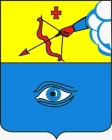 ПОСТАНОВЛЕНИЕ__25.11.2020___                                                                                         № _21/45_ г. ГлазовО внесении изменений  в постановление  Администрации города Глазова от 18.03.2010 № 18/20  «Об утверждении положения о комиссии по землепользованию и застройке города Глазова  и состава  комиссии по землепользованию и застройке города Глазова»  (в ред. от 26.03.12 № 18/31, от 04.04.2016 № 18/11) В соответствии с Градостроительным кодексом Российской Федерации,   Федеральным законом от 06.10.2003  № 131-ФЗ «Об общих принципах организации местного самоуправления в Российской Федерации», Законом Удмуртской Республики от 06.03.2014 № 3-РЗ «О градостроительной деятельности в Удмуртской Республике», Правилами землепользования и застройки муниципального образования «Город Глазов», утвержденными решением Глазовской городской Думы от 21.12.2009  № 829, руководствуясь Уставом муниципального образования «Город Глазов», П О С Т А Н О В Л Я Ю:Внести в постановление  Администрации города Глазова от  18.03.2010 № 18/20  «Об утверждении положения о комиссии по землепользованию и застройке города Глазова и состава комиссии по землепользованию и застройке  города Глазова» следующие изменения:1.1. в  преамбуле слова  «Законом Удмуртской Республики от 13.11.2007 № 61-РЗ «О регулировании градостроительной деятельности в Удмуртской Республике» заменить словами  «Законом Удмуртской Республики от 06.03.2014 № 3-РЗ «О градостроительной деятельности в Удмуртской Республике»;Внести в Положение о комиссии по землепользованию и застройке города Глазова следующие изменения:в пункте 2 слова «Законом Удмуртской Республики от 13.11.2007 № 61-РЗ «О регулировании градостроительной деятельности в Удмуртской Республике» заменить словами  «Законом Удмуртской Республики от 06.03.2014 № 3-РЗ «О градостроительной деятельности в Удмуртской Республике»;в пункте 3 слово «Администрации»  исключить;в пункте 7 слова «-главный архитектор» исключить; в подпункте «е» пункта 8  слова «ОНД г. Глазова, Глазовского, Юкаменского и Ярского районов УНД ГУ МЧС России по УР Глазове» заменить словами «ОНД и ПР города Глазова, Глазовского, Юкаменского и Ярского районов УНД  и ПР ГУ МЧС России по УР»;в приложении 1 к Положению о комиссии по  землепользованию и застройке города Глазова после  строки «кадастровый номер земельного участка___________________________________________,» дополнить строкой «расположенного по адресу:______________________________________;»;в приложении 2 к Положению о комиссии по  землепользованию и застройке города Глазова после  строки «кадастровый номер земельного участка___________________________________________,» дополнить строкой «расположенного по адресу:______________________________________;».Внести в состав комиссии по землепользованию и застройке города Глазова следующие изменения:в пункте 2 слова «-главный архитектор» исключить;в пункте 4:- подпункт «д» изложить в следующей редакции:«д) начальник управления  экономики, развития города, промышленности, потребительского рынка и предпринимательства, а в период его временного отсутствия – заместитель начальника управления экономики, развития города, промышленности, потребительского рынка и предпринимательства;»;- в подпункте «к»  слова «ОНД г. Глазова, Глазовского, Юкаменского и Ярского районов УНД ГУ МЧС России по УР Глазове» заменить словами: «ОНД и ПР города Глазова, Глазовского, Юкаменского и Ярского районов УНД  и ПР ГУ МЧС России по УР»;    	3.  Настоящее постановление подлежит официальному опубликованию.4. Контроль за исполнением настоящего постановления возложить на заместителя Главы Администрации города Глазова по вопросам строительства, архитектуры и жилищно-коммунального хозяйства  С.К.Блинова.Администрация муниципального образования «Город Глазов» (Администрация города Глазова) «Глазкар» муниципал кылдытэтлэн Администрациез(Глазкарлэн Администрациез)Глава города ГлазоваС.Н. Коновалов